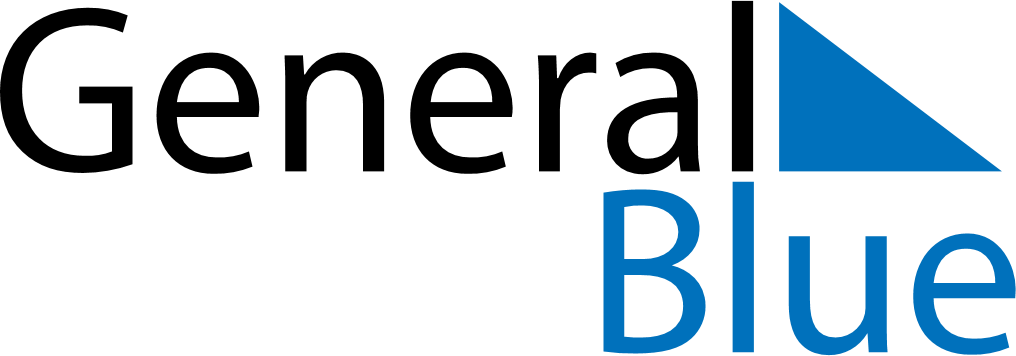 July 2024July 2024July 2024July 2024July 2024July 2024Fraga, Aragon, SpainFraga, Aragon, SpainFraga, Aragon, SpainFraga, Aragon, SpainFraga, Aragon, SpainFraga, Aragon, SpainSunday Monday Tuesday Wednesday Thursday Friday Saturday 1 2 3 4 5 6 Sunrise: 6:28 AM Sunset: 9:36 PM Daylight: 15 hours and 7 minutes. Sunrise: 6:29 AM Sunset: 9:36 PM Daylight: 15 hours and 7 minutes. Sunrise: 6:29 AM Sunset: 9:36 PM Daylight: 15 hours and 6 minutes. Sunrise: 6:30 AM Sunset: 9:35 PM Daylight: 15 hours and 5 minutes. Sunrise: 6:30 AM Sunset: 9:35 PM Daylight: 15 hours and 4 minutes. Sunrise: 6:31 AM Sunset: 9:35 PM Daylight: 15 hours and 3 minutes. 7 8 9 10 11 12 13 Sunrise: 6:32 AM Sunset: 9:35 PM Daylight: 15 hours and 2 minutes. Sunrise: 6:32 AM Sunset: 9:34 PM Daylight: 15 hours and 1 minute. Sunrise: 6:33 AM Sunset: 9:34 PM Daylight: 15 hours and 0 minutes. Sunrise: 6:34 AM Sunset: 9:33 PM Daylight: 14 hours and 59 minutes. Sunrise: 6:34 AM Sunset: 9:33 PM Daylight: 14 hours and 58 minutes. Sunrise: 6:35 AM Sunset: 9:32 PM Daylight: 14 hours and 57 minutes. Sunrise: 6:36 AM Sunset: 9:32 PM Daylight: 14 hours and 56 minutes. 14 15 16 17 18 19 20 Sunrise: 6:37 AM Sunset: 9:31 PM Daylight: 14 hours and 54 minutes. Sunrise: 6:37 AM Sunset: 9:31 PM Daylight: 14 hours and 53 minutes. Sunrise: 6:38 AM Sunset: 9:30 PM Daylight: 14 hours and 51 minutes. Sunrise: 6:39 AM Sunset: 9:30 PM Daylight: 14 hours and 50 minutes. Sunrise: 6:40 AM Sunset: 9:29 PM Daylight: 14 hours and 48 minutes. Sunrise: 6:41 AM Sunset: 9:28 PM Daylight: 14 hours and 47 minutes. Sunrise: 6:42 AM Sunset: 9:27 PM Daylight: 14 hours and 45 minutes. 21 22 23 24 25 26 27 Sunrise: 6:43 AM Sunset: 9:27 PM Daylight: 14 hours and 44 minutes. Sunrise: 6:43 AM Sunset: 9:26 PM Daylight: 14 hours and 42 minutes. Sunrise: 6:44 AM Sunset: 9:25 PM Daylight: 14 hours and 40 minutes. Sunrise: 6:45 AM Sunset: 9:24 PM Daylight: 14 hours and 38 minutes. Sunrise: 6:46 AM Sunset: 9:23 PM Daylight: 14 hours and 36 minutes. Sunrise: 6:47 AM Sunset: 9:22 PM Daylight: 14 hours and 35 minutes. Sunrise: 6:48 AM Sunset: 9:21 PM Daylight: 14 hours and 33 minutes. 28 29 30 31 Sunrise: 6:49 AM Sunset: 9:20 PM Daylight: 14 hours and 31 minutes. Sunrise: 6:50 AM Sunset: 9:19 PM Daylight: 14 hours and 29 minutes. Sunrise: 6:51 AM Sunset: 9:18 PM Daylight: 14 hours and 27 minutes. Sunrise: 6:52 AM Sunset: 9:17 PM Daylight: 14 hours and 25 minutes. 